Инструкция для регистрации на сайте участникам сетевой краеведческой викторины по серии книг «Библиотека ярославской семьи». Модуль «Деревни и сёла Ярославской области»Шаг № 1  Для входа на сайт сетевой краеведческой викторины перейдите по ссылкеhttp://iocryb.ru:1122/mediawiki/index.php/Библиотека_Ярославской_семьиШаг № 2  Ознакомьтесь с правилами сетевой викториныШаг № 3  Для участия в сетевой викторине необходимо  зарегистрироваться  (создать учётную запись)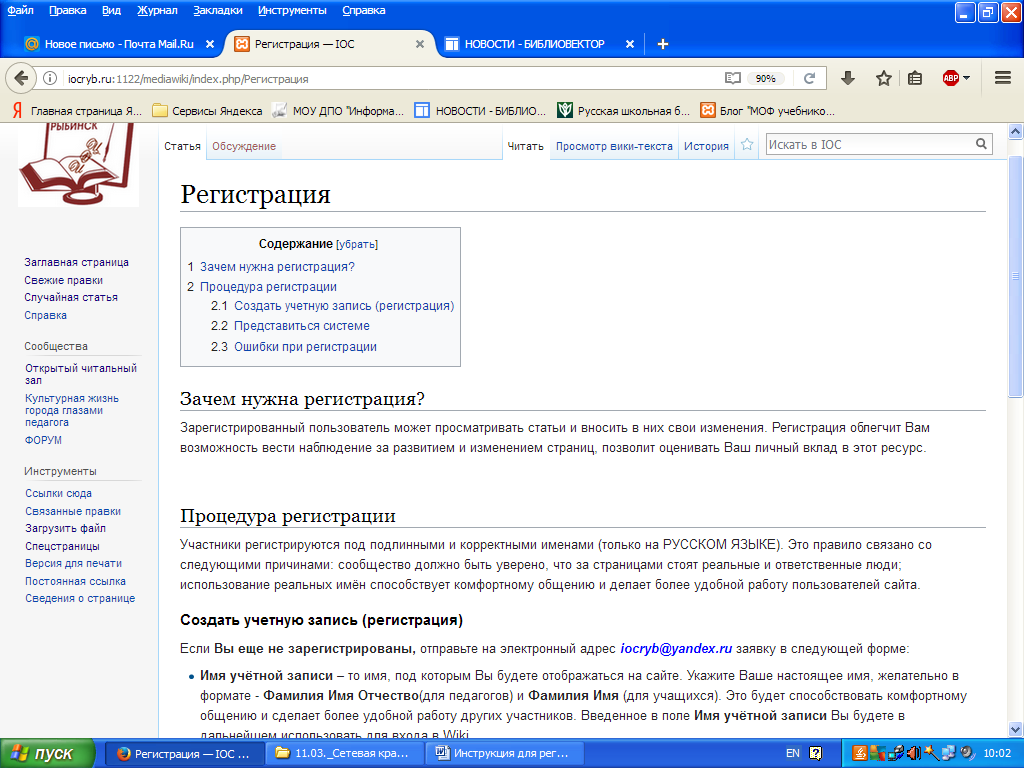 Участникам необходимо пройти регистрацию соблюдая следующий алгоритм шагов, прейдя по ссылке http://iocryb.ru:1122/mediawiki/index.php/Регистрация Шаг № 4  Скачайте вопросы викторины нажав на ссылку «Вопросы викторины».Шаг № 5  Впишите ответы на вопросы викторины. Подготовленный файл пришлите на электронную почту координатору игры заведующей библиотекой МОУ СОШ № 20 им.П.И.Батова  Андреевой Галине Александровне (andreeva.galina.1956@mail.ru).Шаг № 6  Оставьте свои отзывы и комментарии на странице «Обсуждение».